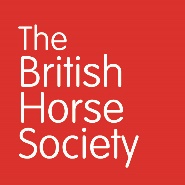    DMMO Record of ApplicationPART A: SUMMARY OF APPLICATIONPlease read notes on page 2. When completed please return to access@bhs.org.uk* only if applicableInformation for ApplicantsWith further support from Sport England through British Equestrian, the BHS’s 2026 Project can continue to offer a payment to help cover expenses for each eligible DMMO application, made after 1 January 2018, to record routes in England. The payment is up to £75 for applications that have been certified, or £50 if not certified. The funding is not available in Wales. The following criteria should normally be met to qualify for the payment:Applicants should plot their routes on the BHS’s Dobbin mapping system – www.bhsaccess.org.uk/2026 - and include the Dobbin reference no. in Part A of this form. This system helps coordination and avoids duplication by researchers.The application must be for the addition of a bridleway, restricted byway or byway open to all traffic or for the upgrade of an existing footpath or bridleway. It does not include applications for the addition of a footpath. (See the Ramblers’ website for information about their 2026 work.)The application route must meet a highway of equivalent or higher status at least at one end.Applications must follow the methodology described in the Green Book (“Rights of Way: Restoring the Record” – which can be purchased from www.britishhorse.com/products/rights-of-way---restoring-the-record--second-edition.html) and normally score a minimum of 7 stars. If an application scores less than 7 stars but there are other sources of evidence that are not covered in the Green Book that will compensate, please agree this with the BHS Access team beforehand.Applicants should normally complete the whole of this form. In part B, there is no requirement to have checked all the evidential sources listed but it would be useful for nil entries if you could either strike through or delete “not checked”, “no evidence found” or “not applicable” (if data doesn’t exist for area), whichever does not apply. Please provide reference no. (i.e. County Records Office or National Archives reference no.) to enable easy retrieval of document if necessary.Wholly prescriptive applications - those relying on user evidence only - are not eligible. However, prescriptive applications accompanied by documentary evidence scoring at least 7 stars will qualify.Applications must be added to the relevant surveying authority’s (generally your County or Unitary Council), statutory register of DMMO applications on or after 1 January 2018, and have a reference number issued. Whilst all authorities should have a register available and viewable on their website, there are a small number that do not. If this aspect is a problem for your application, please contact the BHS Access Team. Please ask the council to confirm that your application complies with para 1 Sch 14 to the Wildlife and Countryside Act 1981 when you send it to them. If the Council says it is not compliant, you may need to correct the application before payment can be made.The BHS supports prior consultation with landowners in appropriate cases, so that applications do not ‘come out of the blue’ for landowners, and to give them the opportunity to dedicate the route at the correct status if they want to. If you do not feel able to consult landowners yourself but would be happy for the application to be submitted in the BHS’s name, please contact the BHS Access team to discuss beforehand. Applicants have a right to appeal against a Council’s failure to determine an application after 12 months from the date of certification (not date of application). This right to appeal does not arise if the application has not been certified.  Certification is not a pre-requisite to payment under the scheme, but uncertified applications will only be eligible for the lower payment of £50. Payment will not be made more than once if a route is artificially split into several separate applications unless there are good reasons for applying in that manner and this has been agreed with the BHS Access team in advance.The main purpose of the project is to protect and safeguard routes that will be of value to equestrian users.  The payment will only be available for applications to record such routes of value; it is very difficult in abstract to define what constitutes a valuable route, but common sense should normally suffice. We will normally err in favour of recording a route but if you are unsure as to whether a route will qualify, please contact the BHS Access team to discuss before embarking on extensive research. Ultimately, the final decision on this issue will rest with the BHS.The payment is intended to cover legitimate expenses. Applicants are advised to keep and retain a record of their expenses including travel, mileage (@£0.45/mile), photography and copying charges, land registry fees, etc. should this ever be required by HMRC.Please also visit the BHS’s Project 2026 website at bhsaccess.org.uk/2026 where you can upload your route and share your research with others.  If you have any queries about the application process, contact the BHS Access team at access@bhs.org.uk. Once the details on this form have been verified, the applicant will be contacted to make arrangements for the appropriate expenses payment.PART B: DOCUMENTS SUPPORTING THE APPLICATIONA minimum of 7 stars normally required for an eligible applicationThe “scoring notes” listed under each document type are only given as a very brief summary and should be used in conjunction with the relevant section of the Green Book.Office use onlyBHS ref no	BHS-__-____Name of Applicant:  Email address:Dobbin Reference No. / Name of Route * Your reference*Current status of routeIndicate all that applyUnrecorded / Footpath / Bridleway / Unclassified County Road (ORPA) /                                      Other:Unrecorded / Footpath / Bridleway / Unclassified County Road (ORPA) /                                      Other:Unrecorded / Footpath / Bridleway / Unclassified County Road (ORPA) /                                      Other:Unrecorded / Footpath / Bridleway / Unclassified County Road (ORPA) /                                      Other:Unrecorded / Footpath / Bridleway / Unclassified County Road (ORPA) /                                      Other:Unrecorded / Footpath / Bridleway / Unclassified County Road (ORPA) /                                      Other:Status applied forIndicate all that applyBridleway / Restricted Byway / Byway Open to All TrafficBridleway / Restricted Byway / Byway Open to All TrafficBridleway / Restricted Byway / Byway Open to All TrafficBridleway / Restricted Byway / Byway Open to All TrafficBridleway / Restricted Byway / Byway Open to All TrafficBridleway / Restricted Byway / Byway Open to All TrafficWas the application made in the name of the BHS?Yes  /  NoIf the application has been made in the name of the BHS, a complete copy of the application including the supporting evidence must be provided to BHS Head Office at access@bhs.org.uk .If the application has been made in the name of the BHS, a complete copy of the application including the supporting evidence must be provided to BHS Head Office at access@bhs.org.uk .If the application has been made in the name of the BHS, a complete copy of the application including the supporting evidence must be provided to BHS Head Office at access@bhs.org.uk .If the application has been made in the name of the BHS, a complete copy of the application including the supporting evidence must be provided to BHS Head Office at access@bhs.org.uk .If the application has been made in the name of the BHS, a complete copy of the application including the supporting evidence must be provided to BHS Head Office at access@bhs.org.uk .County / Highway AuthorityParish(es)Grid References of End PointsDate of ApplicationLocal Authority Register ReferenceWeb Link to RegisterHave you certified the application?Yes  /  NoYes  /  NoIf Yes, what was the date of the certificate?If Yes, what was the date of the certificate?If Yes, what was the date of the certificate?Certification is the process of notifying landowners / occupiers of the making of an application & sending a certificate confirming that to the authorityCertification is the process of notifying landowners / occupiers of the making of an application & sending a certificate confirming that to the authorityCertification is the process of notifying landowners / occupiers of the making of an application & sending a certificate confirming that to the authorityCertification is the process of notifying landowners / occupiers of the making of an application & sending a certificate confirming that to the authorityCertification is the process of notifying landowners / occupiers of the making of an application & sending a certificate confirming that to the authorityCertification is the process of notifying landowners / occupiers of the making of an application & sending a certificate confirming that to the authorityCertification is the process of notifying landowners / occupiers of the making of an application & sending a certificate confirming that to the authorityName of researcher if different from applicant*Total no. of Stars AwardedSee no.4 overleaf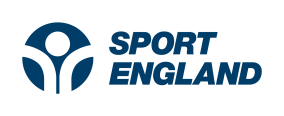 This project has been kindly part funded by Sport England through the British Equestrian Federation.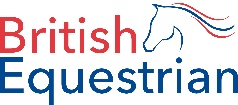 Document(Green Book ref.)Name, Date and relevance of DocumentRef. No. of DocumentMax. no. of stars availableStars AwardedOld County Maps (3.3)•	If route shown clearly = 2 stars each •	If shown only approximately = 1 star eachIf shown on Bartholomew’s = 1 star•	NB max 4 stars maximum of 2 stars for each of two mapsNot checked / No evidential value / Not Applicable4Turnpikes (3.4)•	If route is shown as a turnpike (milestones) = 5 stars•	If shown as a labelled spur = 4 stars•	If shown as an unlabelled spur = 2 starsNot checked / No evidential value / Not Applicable5Inclosure Awards (3.5) •	If on plan as an ‘awarded public carriageway / public highway/ public road / public bridle road’ and described in award with its name = 10 stars•	If shown on both as an ‘ancient road / bridle road’ = 5 stars•	If shown on both as a ‘private carriage road’ but carries public bridle rights as well = 10 stars for BW applications only•	If shown on either the plan or the award but not both = 5 stars•	If shown on both as ‘private carriage road / bridle road’ with maintenance & use allotted to the public = 5 starsNot checked / No evidential value / Not Applicable10Tithe Awards (3.6)•	If route is labelled at either end indicating that it was a through route between townships = 5 stars•	If shown, without labelling, but in the same manner as other public roads to day = 3 stars•	If numbered and shown in apportionment as highway (however described) = 3 starsNot checked / No evidential value / Not Applicable5Parish & Estate Maps (3.7)For routes shown continuing, to a labelled destination or in same manner as known highways outside parish or estate boundary = 2 starsDo not count more than two maps Not checked / No evidential value / Not Applicable4River/Drainage Plans (3.8)For routes shown as public in the book of reference, or in a similar manner to other known public vehicular highways = 5 starsNot checked / No evidential value / Not Applicable5Railway/Canal Plans (3.9)If described as ‘public road or bridle road’ and the owner described as ‘surveyor of highways’ or similar = 5 starsNot checked / No evidential value / Not Applicable5OS 1st edition Area Book (3.10)Where area books provide land use information, i.e. ‘Public Road’ = 3 stars, 'Road' = 2 stars, but 'Occupation Road' = 0 starsIf route shown but no land use information enter S14 belowNot checked / No evidential value / Not Applicable3Highway RecordsHighway Board Maps (3.11.1): where route shown as (other) publicly maintainable highways = 4 starsHighway Board Minutes (3.11.2): where the route is clearly identifiable from the text and considered as public highway = 4 stars         Parish Highway Maintenance Records (3.11.3): where the route is clearly identifiable and considered as public highway = 4 starsNot checked / No evidential value / Not Applicable444County Council main road orders (3.12)Where order declares route to be maintainable by County  = 5 starsRecord of request by parish / highway district declined by County apart from on the grounds that route is not highway = 3 starsNot checked / No evidential value / Not Applicable5Quarter of Sessions (3.13)if the order relates to the bridleway or road in question = 10 starsfor other paths referred to in the order = 5 starsNot checked / No evidential value / Not Applicable10OS Boundary Records (3.14)Physical presence = 1 star if not counted under OS Published Maps or 1st Edition MapsAnnotation to/from  ‘somewhere’ = 1 starIf annotation says ‘road or bridleway’ to / from somewhere = 1 starDiscussion about the maintenance of the route as a highway = 5 starsNot checked / No evidential value / Not Applicable5OS object name book (3.15)Routes described as public, district, parish or 3rd class road = 4 stars Otherwise: roads or lanes (no prefix), authorised by a highways professional (e.g. assistant overseer) = 4 stars Otherwise: roads or lanes (no prefix), authorised by anyone, but where the same book contains entries described as private roads or lanes = 3 starsOtherwise: roads or lanes (no prefix), authorised by anyone except the landowner, but where the same book does not contain entries described as private roads or lanes = 2 starsOtherwise: roads or lanes (no prefix), authorised by the landowner, but where the same book does not contain entries described as private roads or lanes = 1 starsNot checked / No evidential value / Not Applicable4OS published maps  – generally 1”, ½” , 1:50,000 and 1:25,000 maps (3.16.1):If suitable comparison or argument can be drawn = 2 starsIf simply shown as a physical feature = 1 starOS Survey Published Maps for professional use  (3.16.2) – generally County Series 25” maps except for 1st Edition 25” maps if already claimed in section 8 above:Where path is shown as separate physical feature = 1 starIf FP or BR (where that is status being claimed) is marked on the map = 1 starWhere a path is shown as part of a land parcel where the rest of the parcel is already recorded as a highway of a higher status = 1 starFor a path that is the terminus of a route that is shown as FP or BR yet has no recorded status = 1 star  For being coloured sienna on First Edition map provided this is also true only of public highways shown on the same map = 1 starNot checked / No evidential value / Not Applicable24Inland Revenue Valuation (“1910 Finance Act”)  Records (3.17)White roads or BR deduction = 5 starsWhere a deduction for bridleway was allowed but the route is not certain from the IR documentation = 3 starsNot checked / No evidential value / Not Applicable5 Sales documentation & County farm valuation records (3.18)Where route is clearly identified or omitted from sale as being public = 3 starsNot checked / No evidential value / Not Applicable3Handover Maps (3.19)Where route is shown on map as publicly maintainable highway, usually carriageway = 5 starsNot checked / No evidential value / Not Applicable5Stopping Up orders (3.20)setting out replacement routes = 10 starswhere the bridleway or road is shown but is not the subject of the order, or where the bridleway or road is shown in a retention of cables, mains and pipes order = 5 starsNot checked / No evidential value / Not Applicable10MAF Farm Survey Records (3.21)Where a route runs between two holdings and is excluded from both = 2 starsNot checked / No evidential value / Not Applicable2     Other evidence submitted with application and further relevant information / explanationPlease continue on additional sheets as needed.TOTAL STARS AWARDED